Wasserrechtliche Rückmeldung zur Sachstandsanfrage 
Umgang mit wassergefährdenden Stoffen im Überschwemmungsgebiet
Landratsamt Rottal-InnSG 42.3 - WasserrechtRingstr. 4-784347 PfarrkirchenHinweise zum Datenschutz finden Sie unter www.rottal-inn.de/datenschutz.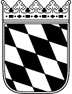 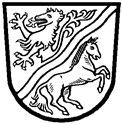 Landratsamt Rottal–Inn1. Eigentümer 1. Eigentümer Name:Vorname: Straße, Hausnummer:PLZ, Ort:Tel.:E-Mail:2. Lagerort2. LagerortStraße, Hausnummer:PLZ, Ort:Flur-Nr.:Gemarkung:3. Daten zum Lagerort Auf dem Grundstück werden keine wassergefährdenden Stoffe gelagert. Auf dem Grundstück werden Kleinstmengen an wassergefährdender Stoffe gelagert
  (bis 220 Liter), z. B. Benzin, Diesel, Altöl.  Auf dem Grundstück werden wassergefährdende Stoffe gelagert und zwar:(Maßgeblich ist das Gesamtvolumen der Anlage, nicht der Tankinhalt, der ggf. geringer sein kann als das Gesamtvolumen, z.B. wenn der Tank nur halb befüllt ist.)        Liter  Heizöl oder  Diesel        Liter  Altöl oder  Benzin        Liter  sonstige wassergefährdende Stoffe       Inbetriebnahmedatum:   Die Lagerung wassergefährdender Stoffe wird wegen einer Umstellung auf andere Energieträger aufgegeben. 	Die Umstellung auf _  (Energieträger) 
wird bis spätestens _  erfolgen. 	Bemerkungen: 
 
 



4. BestätigungHiermit wird die Richtigkeit der Angaben in den Ziffern 1 bis 3 bestätigt._________________________________________________________________________Ort, Datum                                                                                                          Unterschrift des Antragstellers